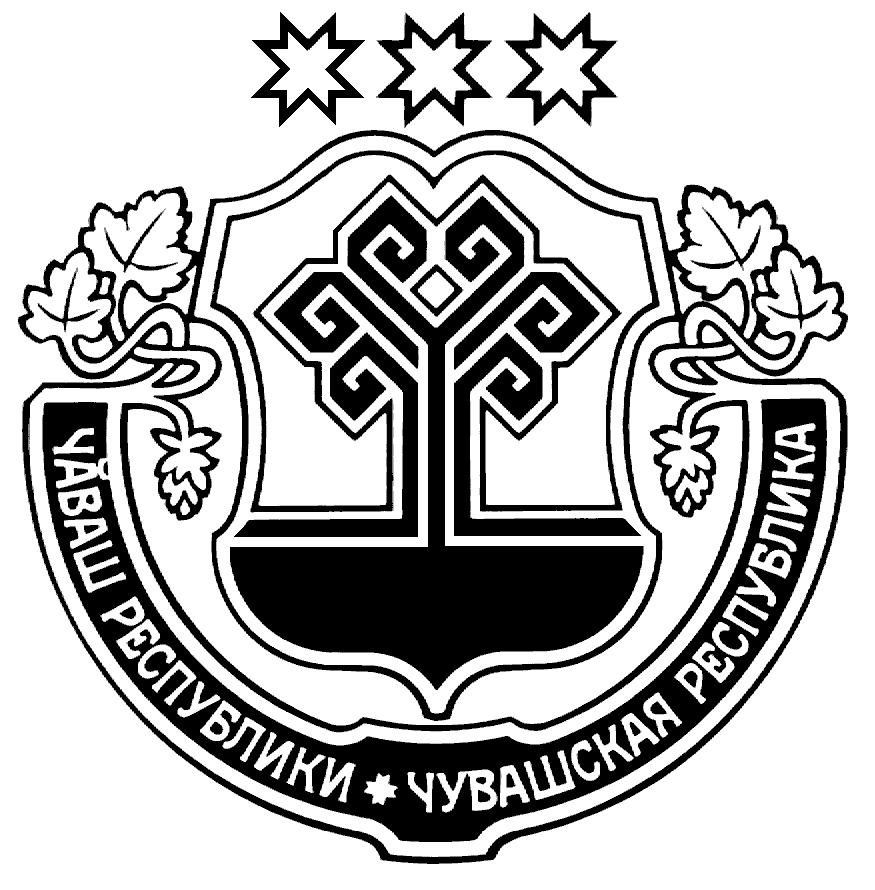 429400, Чувашская Республика, Урмарский район, пос. Урмары, Чапаева ул., д. 2тел. 2-15-41, 2-10-60, e-mail: urmary_obrazov@cap.ruПриказ                                           №105                                Хушу						      11.04.2022О проведении муниципального этапа Всероссийского конкурса инновационных экономических проектов «Мои зеленые СтартАпы»В соответствии с Положением Всероссийского конкурса инновационных экономических проектов «Мои зеленые СтартАпы», с целью формирования предпринимательских компетенций у детского-юношеского сообщества п р и к а з ы в а ю:Провести до 26 мая 2022 года муниципальный этап Всероссийского конкурса инновационных экономических проектов «Мои зеленые СтартАпы» (далее – Конкурс).Утвердить Положение о Конкурсе (Приложение).Ответственность за подготовку и проведение Конкурса возложить на МБОУДО «Дом детского творчества» Урмарского района.4. Контроль за выполнением настоящего приказа возложить на методиста МБОУДО «Дом детского творчества» Урмарского района Иванову Л.В. И.о.начальника управления образованияи молодежной политикиадминистрации Урмарского района                                                                        Н.В.ИвановаИванова Людмила Витальевнаe-mail: urmary-ddt@mail.ru8(83544) 2-11-71Приложение к приказу управления образования и молодежной политики администрации Урмарского района от 11.04.2022 №105ПОЛОЖЕНИЕо муниципальном этапе Всероссийского конкурса инновационных экономических проектов«Мои зеленые СтартАпы»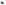 1.Общие положения1.1. Настоящее Положение определяет порядок организации и проведения муниципального этапа Всероссийского конкурса инновационных экономических проектов «Мои зеленые СтартАпы» (далее — Конкурс).12. Организаторы Конкурса: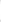 Министерство просвещения Российской Федерации; федеральное государственное бюджетное образовательное учреждение дополнительного образования «Федеральный центр дополнительного образования и организации отдыха и оздоровления детей».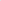 Оператором Конкурса выступает федеральное государственное бюджетное образовательное учреждение дополнительного образования «Федеральный центр дополнительного образования и организации отдыха и оздоровления детей» (далее-Центр).2. Цели и задачи Конкурса2.1. Цели Конкурса:организация площадки по выявлению, развитию и продвижению детских проектов в бизнес-среде, направленных на согласование и успешную социализацию обучающихся в современных социально-экономических условиях развития общества; знакомство с лучшими экологическими бизнес-проектами обучающихся образовательных организаций России, направленными на защиту окружающей среды, рациональное природопользование, устойчивое развитие, выращивание экологически чистой продукции; разработка и внедрение безвредных для природы «зеленых» технологий как междисциплинарный подход в решении задач гармоничного взаимодействия человека с природой.2.2. Задачи Конкурса: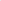 поиск и поддержка детей, имеющих лучшие бизнес-проекты; презентация и поддержка лучших детских бизнес-проектов, реализуемых в сфере экологии и экологических технологий; формирование отношений «Дети и бизнес» в современных социально-экономических условиях развития; формирование предпринимательских компетенций у детского-юношеского сообщества; знакомство бизнес-сообщества с результатами исследовательской и практической деятельности обучающихся; тиражирование лучших экологических бизнес-проектов в сфере дополнительного образования детей естественнонаучной направленности, поддержка лучших бизнеспроектов, реализуемых школьниками в области экологии.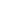 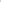 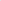 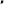 3. Руководство Конкурсом3.1. Общее руководство подготовкой и проведением Всероссийского Конкурса осуществляется Организационным комитетом (далее — Оргкомитет), который создается из числа представителей организатора, специалистов, экспертов и других заинтересованных организаций.Оргкомитет создается на период подготовки и проведения Конкурса для достижения цели и решения вытекающих из нее задач.Оргкомитет Всероссийского Конкурса утверждает:программу, сроки и место проведения Конкурса; итоги Конкурса; организует награждение победителей и призеров; оставляет за собой право не допустить конкурсные материалы к участию в Конкурсе, если жюри признает их не отвечающим требованиям данного Положения.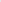 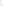 3.2. Жюри Всероссийского Конкурса формируется из числа представителей организатора, сотрудников организаций высшего образования и партнерских организаций.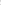 Жюри Конкурса: осуществляет экспертную оценку конкурсных работ, определяет победителей Конкурса; принимает решение о присуждении дополнительных призов.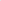 3.3. Состав Оргкомитета, состав жюри, итоги Конкурса утверждаются приказом директора ФГБОУ ДО ФЦДО.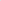 3.4. Решения жюри отражаются в соответствующем протоколе, который подписывается председателем и секретарем жюри.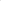 3.5. Решение жюри обжалованию не подлежит.3.6. В субъектах Российской Федерации региональным оператором выступает Региональный ресурсный центр по развитию естественнонаучной направленности в регионе (далее — РРЦ ЕН).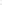 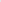 Региональный оператор: информирует образовательные организации о порядке, содержании, сроках проведения муниципального и регионального этапов Конкурса; осуществляет организацию и проведение регионального этапа Конкурса в субъекте Российской Федерации; направляет в Оргкомитет информацию об итогах проведения регионального этапа Конкурса.Организатором муниципального этапа Конкурса является Управление образования и молодежной политики администрации Урмарского района. Непосредственное проведение Конкурса возлагается на МБОУДО «Дом детского творчества» Урмарского района. 4. Сроки и место проведения Конкурса4.1. Конкурс проводится в период с апреля по октябрь 2022 г. и состоит из трех этапов: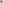 I - муниципальный этап с 1 апреля до 26 мая 2022 года;II- региональный этап (в субъектах Российской Федерации) — с 1 июня по 30 августа 2022 года;III - федеральный заочный (оценка стартап-проектов и отбор участников финального очного этапа) - с 1 по 15 сентября 2022 г.;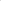 IV - финальный очный этап — октябрь 2022 г. (далее — финал Конкурса).5. Участники КонкурсаВ Конкурсе могут принимать участие обучающиеся образовательных организаций Урмарского района в возрасте от 14 до 18 лет, реализующие экологические и агроэкологические стартап-проекты.Участие в Конкурсе является добровольным.Подача стартап-проекта на Конкурс означает добровольное согласие с условиями Конкурса.6. Порядок проведения Конкурса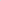 6.1. Победители муниципального этапа направляются для участия в региональном этапе Конкурса.Ответственным за проведение регионального этапа Конкурса является Региональный оператор. Порядок проведения регионального этапа Конкурса, включая этапы и сроки, регламентируется соответствующим положением, разработанным и утвержденным Региональным оператором, на основе настоящего Положения, не противоречащим ему (далее — ответственный за проведение регионального этапа, региональное положение).Победители каждого этапа Конкурса определяются на основании результатов оценивания конкурсных работ. Результаты оценивания оформляются в виде рейтингового списка участников соответствующего этапа Конкурса.Количество победителей на региональных этапах определяется региональным положением.На федеральный этап Конкурса от субъекта Российской Федерации принимаются конкурсные работы, занявшие первую позицию рейтингового списка регионального этапа Конкурса.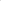 На федеральный этап Конкурса принимаются конкурсные работы, официально прошедшие отбор на региональном этапе, в сопровождении ответствующего пакета	организационно-технической документации, конкурсные работы, самостоятельно поданные на федеральный этап, в категории «Самовыдвиженец».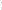 Федеральный заочный этап Конкурса проводится для региональных победителей и самовыдвиженцев.6.8. На сайте Конкурса (https://startup.fedcdo.ru/) каждый региональный оператор имеет личный кабинет. Региональный оператор при первом входе в личный кабинет проходит регистрацию. Логин и пароль для входа в личный кабинет региональный оператор определяет самостоятельно при регистрации. После одобрения регистрации региональный оператор размещает конкурсные материалы. Пошаговая инструкция по регистрации и добавлению работ (стартап-проектов) размещена на сайте Конкурса в разделе «Инструкции».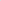 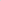 6.9. Региональному оператору необходимо не позднее 1 сентября 2022г. зарегистрироваться на сайте Конкурса и разместить в личном кабинете:- сведения о конкурсанте; - согласие на обработку персональных данных обучающегося от родителей или законных представителей (Приложение 3) (файлы в формате pdf); - файл, содержащий конкурсный материал (стартап-проект);6.10. К участию в федеральном заочном этапе Конкурса в категории «Самовыдвиженец» допускаются все обучающиеся образовательных организаций Российской Федерации в возрасте от 14 до 18 лет, подготовившие стартап-проект в соответствии с условиями Конкурса.6.11. Участники категории «Самовыдвиженец» размещают в личном кабинете следующие документы:- сведения о конкурсанте; - согласие на обработку персональных данных обучающихся от родителей или законных представителей (Приложение З) (файлы в формате pdf); - файл, содержащий конкурсный материал (стартап-проект); файл с краткой аннотацией конкурсной работы (стартап-проекта) doc.6.12. В период с 1 по 15 сентября 2022 г. члены жюри осуществляют экспертизу конкурсных материалов (стартап-проектов), поступивших на Конкурс, и определяют финалистов Конкурса.6.13. Конкурсные материалы (стартап-проекты), размещенные на сайте Конкурса позднее 1 сентября 2022 г., а также с нарушением требований к ним, не рассматриваются.6.14. По результатам оценки работ 16 сентября 2022 г. на официальном сайте ФГБОУ ДО ФЦДО (https://fedcdo.ru/) и на сайте Конкурса размещаются результаты участников федерального заочного этапа.6.15. Проведение финала Конкурса включает:презентацию стартап-проекта перед жюри и участниками финала (регламент до 5 минут); награждение победителей Конкурса.6.16. Конкурсные работы (стартап-проекты) должны соответствовать условиям Конкурса и требованиям к оформлению (приложение 1).6.17. Официальная информация о Конкурсе размещается на официальных информационных ресурсах ФГБОУ ДО ФЦДО в сети «Интернет»:сайт ФГБОУ ДО ФЦДО•, сайт Конкурса; группа ФГБОУ ДО ФЦДО на платформе «ВКонтакте»: (https://vk.com/ecobiocentre).Также информация о Конкурсе размещается на официальных сайтах и в группах в социальных сетях региональных операторов Конкурса. 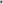 Официальные хештеги Конкурса #МойЭкоСтартАП, #ДрузьяЗемли.6.18. Участие в Конкурсе рассматривается как согласие на размещение конкурсных материалов (стартап-проектов) в средствах массовой информации, информационных порталах и социальных сетях.6.19. По итогам федерального заочного этапа определяются участники финала Конкурса: 9 региональных участников, набравших наибольшее количество баллов;1участник из категории «Самовыдвиженец».Оргкомитет Конкурса оставляет за собой право в отдельных случаях изменять квоту участников.6.20. На каждом этапе Конкурса экспертиза конкурсных работ (стартап-проектов) проводится в соответствии с критериями оценки (Приложение 2).Подведение итогов КонкурсаПобедители и призеры муниципального этапа Конкурса награждаются дипломами управления образования и молодежной политики администрации Урмарского районаПобедители и призеры региональных этапов Конкурса награждаются организаторами региональных этапов.Всем участникам финала Конкурса вручаются сертификаты участника Конкурса.Три участники финала Конкурса, набравшие наибольшее количество баллов, объявляются победителями Конкурса с вручением дипломов.Руководители конкурсных работ (стартап-проектов) победителей Конкурса награждаются грамотами.8. Заключительные положенияВопросы, не отраженные в настоящем Положении, решаются Оргкомитетом Конкурса, исходя из своей компетенции в рамках сложившейся ситуации и в соответствии с действующим законодательством Российской Федерации.Приложение 1Требования к оформлению стартап-проекта1. Общие требования к стартап-проектуВсе текстовые материалы должны быть написаны на русском языке (при необходимости с использованием латинских названий видов животных и растений).Объем представляемой информации по стартап-проекту от 5 до 10 страниц, не включая приложения. Формат страницы - А4, шрифт Times New Roman, размер шрифта 14 (название статьи — 16), межстрочный интервал — полуторный, поля с каждой стороны листа по 2 см.Ориентация: книжная, выравнивание по ширине.Отступ первой строки абзаца -1,25.Формат текста: Word for Windows.При наборе текста следует пользоваться клавишей «Enter» только для разделения абзацев, не расставлять переносы, не применять форматирование.Рисунки, графики и таблицы должны быть выполнены в программе MS Word или MS Excel и не выходить за параметры страницы.Название и номера рисунков указываются под рисунками, названия и номера таблиц — над таблицами.Формулы выполняются в MS Equation.Таблицы, схемы, графики, рисунки и другие иллюстрации встраиваются непосредственно в текст проекта.Сноски в тексте показываются цифрами в квадратных скобках с библиографией, напечатанной отдельным списком в конце стартап-проекта (пример – [1]).Все инициалы в тексте набираются без пробелов перед фамилией (например, СС. Алексеев).2. Содержание стартап-проектаСтартап-проект должен содержать: - титульный лист, на котором указываются: название образовательной организации, в которой выполнен стартап-проект; субъект Российской Федерациии населенный пункт; тема стартап-проекта; фамилия, имя, отчество автора (ов); фамилия, имя, отчество, должность и место работы руководителя стартап-проекта (полностью) и партнера (ов) стартап-проекта (если имеется), год реализации стартап-проекта;- бизнес-план.Укрупненно структура бизнес-плана должна включать ответы на вопросы по следующим направлениям:Бизнес-идея и продукт/услуга.В чем заключается идея (цель) стартап-проекта?Это продукт или услуга? Дайте характеристику (опишите подробно) продукту/услугу.Что делает Ваш продукт/ услугу уникальным, отличающимся от остальных? Почему существующие товары или услуги не могут удовлетворить потребителей?Что потребителям не нравится в существующих товарах или услугах?Почему люди будут покупать ваш продукт или пользоваться вашей услугой? Что в вашем товаре или услуге станет привлекательным для потребителей?Опишите сильные и слабые стороны вашего проекта, его возможности и внешние факторы, угрожающие успеху вашего проекта (риски проекта).Команда.Определите необходимую численность и состав команды проектаРаспределите роли и обязанности членов команды.Опишите вклад каждого члена команды в реализации бизнес-плана (справедливо ли распределена работа между членами команды?).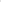 Маркетинг.Кто будет вашими покупателями? Опишите ваших потенциальных покупателей в деталях: пол, средний возраст, где проживают, что любят и предпочитают в покупках или услугах.Где и каким образом вы будете продавать ваш продукт или оказывать услугу.Как покупатели узнают о вашем продукте/услуге (реклама)?Будет ли ваш продукт или услуга иметь название (уникальное, запоминающееся, легкое в произношении)?Расходы.Приведите описание затрат на реализацию проекта (приобретение оборудования, расходных материалов, оплата коммунальных услуг, реклама и т.д.).Рассчитайте себестоимость единицы продукта.Определите цену, по которой вы будете реализовывать потребителям ваш товар.рассчитайте предполагаемое количество	единиц выпуска продукта(в день/месяц/год).или:Рассчитайте себестоимость услуги за час ее оказания потребителю.Определите цену, по которой вы будете предлагать потребителям вашу услугу. На сколько в среднем цена на ваш продукт/услугу отличается от цены конкурентов? Сравните цены.Прибыль.Посчитайте прибыль от предполагаемой продажи ваших товаров/оказанных услуг (доход от продажи запланированного количества товаров/оказанных услуг расходы на производство и продажу указанного количества товаров/услуг).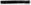 Рассчитайте точку безубыточности вашего проекта (такой объем производства и продажи продуктов/услуг, при котором прибыль будет равна нулю, а доходы по проекту равны расходам).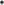 Перспективы стартап-проекта.Основные выводы по проекту.Что вы планируете делать с заработанными деньгами? Будете ли расширять бизнес (производить больше товаров, оказывать больше услуг и т.д.) или поступите иначе?Как вы считаете, будет ли расти спрос на ваш продукт или услугу?Планируете ли вы расширять ассортимент товаров или услуг? За счёт чего?Планируете ли вы увеличивать объём производства товара или количество точек оказания услуги? За счёт чего?Планируете ли вы привлекать инвестиции, других бизнес-партнёров или кредиты для инвестирования в ваш проект?3. На финал Конкурса участники представляют презентацию проектного продукта (продолжительность презентации не более 5 мин).Презентация должна включать не больше 10 слайдов. В рамках Конкурса длительность защиты презентации — до 5 минут.На 1 слайде необходимо указать название проекта, обозначить членов вашей команды.Слайд 2 должен содержать описание обязанностей членов вашей команды (кратко). Оценивается вклад в проект каждого члена команды.На З слайде расскажите, почему существующие продукты/услуги конкурентов не удовлетворяют потребителей.На 4 слайде опишите ваш продукт/услугу. Как они облегчат жизнь потребителей? На 5 слайде представьте технологический процесс: как работает ваш продукт или услуга.Слайд 6 посвящен маркетингу: кто ваши покупатели и каким образом вы расскажете им о своем продукте/услуге?На слайде 7 опишите планируемые расходы по проекту.На слайде 8 приведите описание расчетов доходов по проекту.Слайд 9 раскрывает планируемый общественный и экономический эффект (расчет прибыли, точки безубыточности) от реализации продукта / услуги.На 10 слайде опишите перспективы развития стартап-проекта.Приложение 2Критерии оценки стартап-проектаКритерии оценки стартап-проекта на федеральном заочном этапе:соответствие стартап-проекта требованиям к его оформлению; актуальность и инновационность цели стартап-проекта (бизнес-идеи) и ее обоснование; техническая реализуемость стартап-проекта; пониМание рынка и целевая аудитория стартап-проекта; командная работа; стратегия продвижения и продаж продукта/услуги; доходность проекта (корректность расчетов расходов, доходов, прибыли по проекту); социальный эффект от реализации стартап-проекта; объем рынка и масштабируемосгь (возможность, перспективы расширения) бизнеса.Критерии оценки стартап-проекта на финале Конкурса обоснование инновационности подходов к обозначенной проблеме в стартап-проекте и способов ее решения; понимание актуальности стартап-проекта и его практическое значение; доходность стартап-проекта; состоятельность предлагаемой бизнес-модели; качество, четкость и наглядность представленных результатов; владение грамотной, эмоциональной и свободной речью.Приложение 3 Директору МБОУДО «Дом детского творчества» Урмарского района Чувашской Республики, 429400, пос. Урмары, пер. Школьный, д. 2аот ____________________________________________________________________, проживающего по адресу __________________________________________, паспорт серии ________________ № выдан______________________________ дата выдачи ____________. Согласие на обработку персональных данных Я, _____________________________________, являюсь родителем несовершеннолетнего в возрасте старше 14 лет, малолетнего (нужное подчеркнуть) ___________________________________принимающего участие в мероприятиях МБОУДО «Дом детского творчества» Урмарского района Чувашской Республики (далее - Учреждение), в соответствии с требованиями ст. 9 Федерального закона от 27 июля 2006 г. № 152-ФЗ «О персональных данных», даю свое согласие на обработку моих, моего ребенка персональных данных, необходимых Учреждению в связи с отношениями, возникающими между принимающим участие в мероприятиях Учреждения и Учреждением. Перечень моих, моего ребенка персональных данных, передаваемых Учреждению на обработку: - сведения, удостоверяющие мою личность и личность участника мероприятия Учреждению (свидетельство о рождении и/или паспорт); - сведения о составе семьи; - сведения о месте проживания; - сведения о месте учебы моего ребенка. Я даю согласие на обработку Учреждением моих, моего ребенка персональных данных, то есть совершение, в том числе, следующих действий: обработку (включая сбор, систематизацию, накопление, хранение, уточнение (обновление, изменение), использование, обезличивание, блокирование, уничтожение персональных данных), при этом общее описание вышеуказанных способов обработки данных приведено в Федеральном законе от 27 июля 2006 г. № 152-ФЗ, а также на публикацию видео-, фотоизображений моего ребенка с его фамилией, именем, отчеством, наименованием образовательной организации, и работ моего ребенка, представленных на конкурс, проходящий в рамках мероприятий Учреждения, в официальных группах Учреждения, созданных в социальных сетях в Интернете и на официальном сайте Учреждения, а также на объектах наружной рекламы (баннерах, билбордах, афишах и пр.), на передачу такой информации третьим лицам, в случаях, установленных нормативными документами вышестоящих органов и законодательством. Настоящее согласие действует бессрочно. Настоящее согласие может быть мной отозвано в любой момент. В случае неправомерного использования предоставленных данных согласие отзывается моим письменным заявлением. Я по письменному запросу имею право на получение информации, касающейся обработки моих, моего ребенка персональных данных (в соответствии со ст.14 Федерального закона от 27 июля 2006 г. № 152-ФЗ). «____»______________ 20 г. __________________ _________________                                                        Подпись                               ФИО Подтверждаю, что ознакомлен(а) с положениями Федерального закона от 27 июля 2006 г. №152-ФЗ «О персональных данных», права и обязанности в области защиты персональных данных мне разъяснены. «____»______________ 20 г. __________________ _________________                                                        Подпись                               ФИО